                                Child facing the camera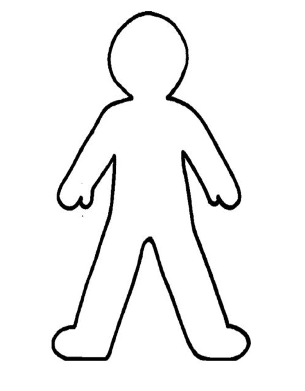 Child’s right side                                Child’s left side